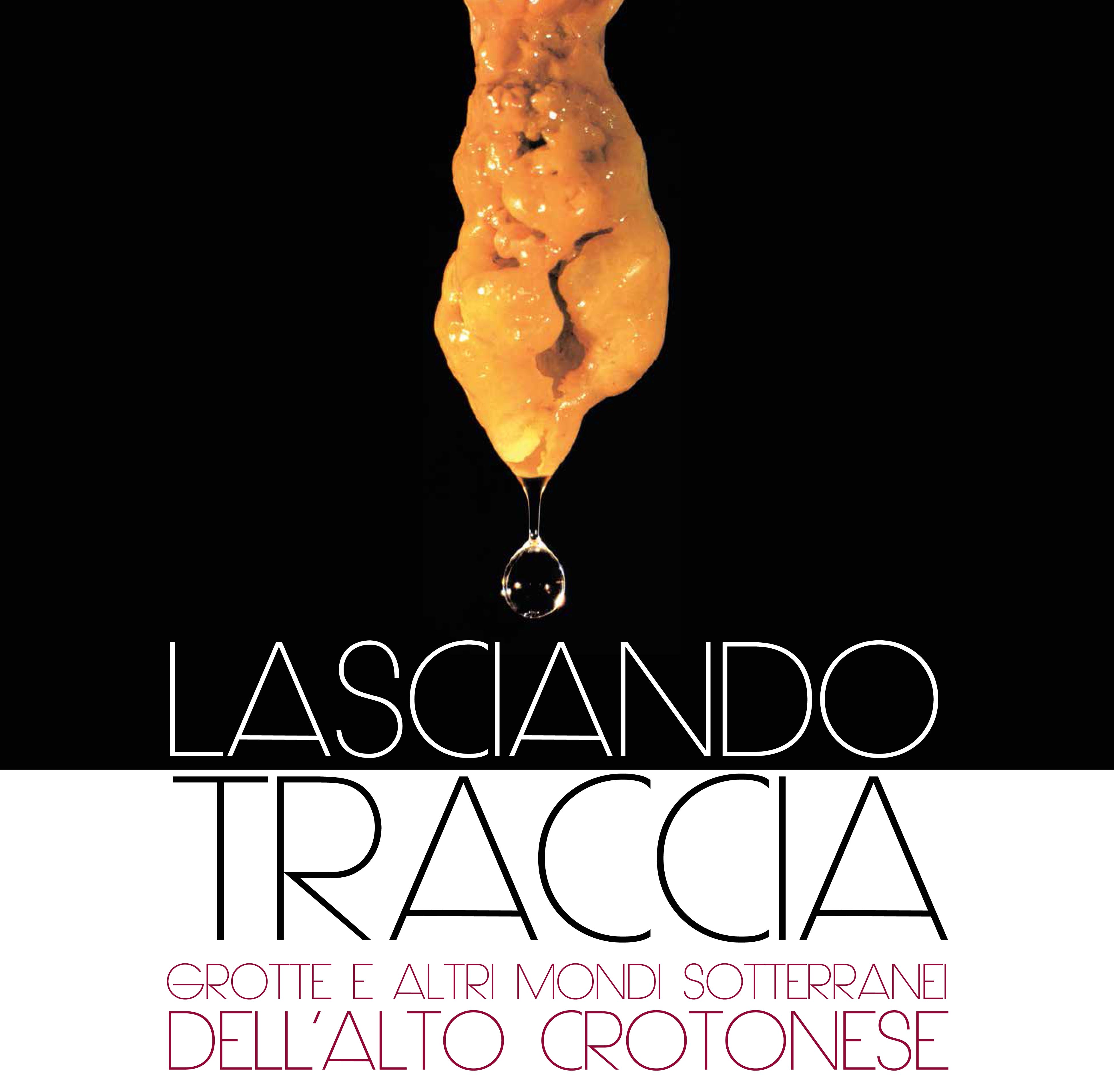 Giornate di studio - Verzino, Palazzo Ducale, 18-19 maggio 2019IMPORTANTE: restituire la presente scheda, compilata in ogni sua parte, entro e non oltre domenica 28 aprile 2019, spedendola a crsenzodeimedici@gmail.comTitolo contributoScegliere un titolo breve che sintetizzi l’argomento (non superare possibilmente le 100 battute spazi inclusi).Parole chiaveIndicare almeno tre parole chiave che circostanzino il contenuto del contributo.Parole chiaveIndicare almeno tre parole chiave che circostanzino il contenuto del contributo.Parole chiaveIndicare almeno tre parole chiave che circostanzino il contenuto del contributo.Parole chiaveIndicare almeno tre parole chiave che circostanzino il contenuto del contributo.1234Autore/iIndicare nome e cognome dell’Autore e ordinarne la sequenza nel caso di più Autori.Autore/iIndicare nome e cognome dell’Autore e ordinarne la sequenza nel caso di più Autori.1234Affiliazione/i Autore/iSpecificare, per ogni Autore, l’ente di appartenenza – laddove esiste – inserendo il relativo recapito comprensivo di via, civico, CAP, località e provincia. In caso di mancanza di un ente di riferimento, specificare solo il recapito privato.Affiliazione/i Autore/iSpecificare, per ogni Autore, l’ente di appartenenza – laddove esiste – inserendo il relativo recapito comprensivo di via, civico, CAP, località e provincia. In caso di mancanza di un ente di riferimento, specificare solo il recapito privato.1234Recapito/i Autore/iIndicare, per ciascun Autore, il cellulare e la mail.Recapito/i Autore/iIndicare, per ciascun Autore, il cellulare e la mail.Recapito/i Autore/iIndicare, per ciascun Autore, il cellulare e la mail.1234